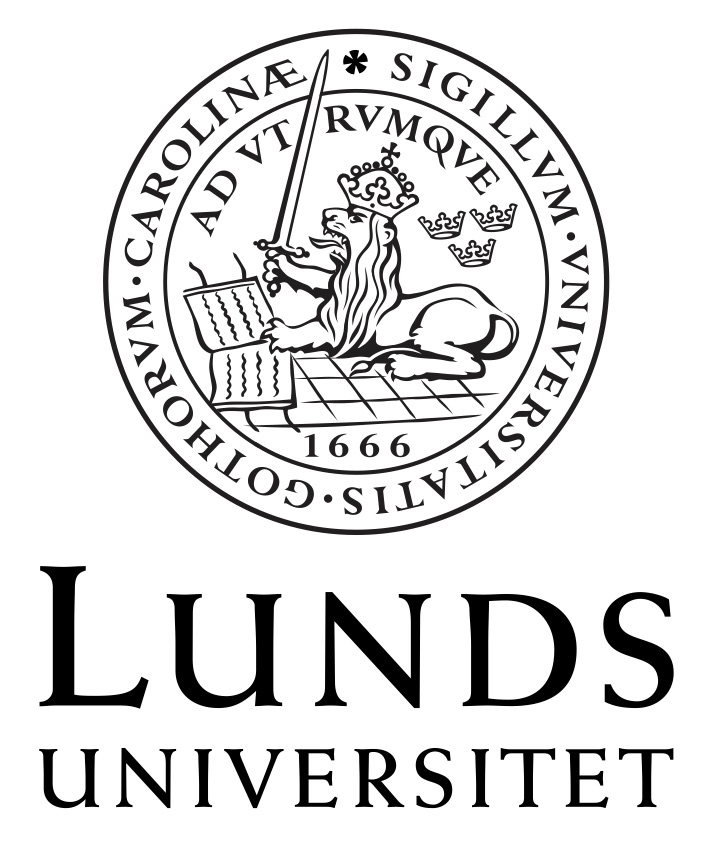 Institutionen för kulturvetenskaper Avdelningen för idé- och lärdomshistoria Godkänd av kursplanegruppen, på uppdrag av institutionsstyrelsen, 2022-12-05. Kurslitteratur för ILH B32 Framtidens idéhistoria: Förväntningar, utopier och dystopier i historisk belysning (7,5 hp), vårterminen 2023Andersson, Jenny. ” Nordic Nostalgia and Nordic Light: The Swedish model as Utopia 1930- 2007”, Ingår i: Scandinavian Journal of History, Vol. 34, No. 3, September 2009, ISSN: 0346- 8755, s. 229-245 (17 s) Bacon, Francis. (1995) (1627) Det nya Atlantis. Stockholm. Carlsson Bokförlag. ISBN: 91 7798 928 7, Carlsson Bokförlag. s. 21–37 (17 s) Brissman, Henrik. (2021) Framtidens historia. Stockholm. Natur & Kultur. ISBN: 978-91-27-16620-2 (259 s)Bury, John Bagnell. (1955) (1932) The Idea of Progress: An Inquiry into its Origin and Growth, Dover Publications, Inc., ISBN: 978-1-4102-1291-7, New York, kapitel 1, s. 37-49 (13 s) Claeys, Gregory. (2017) Dystopia: a natural history. Oxford. Oxford University Press. ISBN 9 780 191 827 471, kapitel 6 och 7 (131 s)
Tillgänglig via: https://oxford.universitypressscholarship.com/view/10.1093/acprof:oso/9780198785682.001.0001/acprof-9780198785682de Condorcet Markis. (1796) Kapitlet Introduktion: Outlines of an Historical View of the Progress of the Human Mind Tillgänglig via: http://oll.libertyfund.org/titles/1669 (15 s) Davies, Martin L. (1999)” The Lateness of the World, or How to Leave the Twentieth century”, Romancing Decay: Ideas of Decadence of European Culture, red. by Michael St John, Aldershot: Ashgate Publishing Limited, ISBN 1 84014 674 5, s. 246-256 (11 s) De Koven, Mariah. (2004) ”Particapatory Democracy in Port Huron” Ingår i: Utopia Limited: the sixties and the emergence of the postmodern. Durham. Duke University Press. ISBN: 0-8223- 3280-9 s. 123-142 (20 s) Gilman, Charlotte Perkins. (2006) Herland. Tillgänglig via: http://www.gutenberg.org/files/32/32-h/32-h.htm#link2HCH0001 Chapter 1 (A Not Unnatural Enterprise). Project Gutenberg Literary Archive Foundation. (9 s) Goldman, Emma. (1980) ”Individen, samhället och staten”, Ingår i: Den dansande agitatorn. Texter i urval av Anita Goldman, Federativs klassikerserie 7. Federativ. Stockholm. ISBN 91- 85016-55-1, s. 23-34 (12 s) Herman, Arthur. (1997) The Idea of Decline in Western History, The Free Press, ISBN 0-684- 82791-3, s. 13-30 (18 s) Koselleck, Reinhart. (2004) Erfarenhet, tid och historia: Om historiska tiders semantik. Göteborg. Daidalos. ISBN: ISBN 91-7173-201-2 s. 42–51(10 s) More, Thomas. (1995) (1982) ”Utopia”, Ingår i: Idéhistorisk läsebok: Texter och bilder ur den västerländska tankens historia under 3000 år, Band 1. Stockholm. Gidlunds. ISBN 91-7844-231- 1 s. 148-152 (5 s) Morton, Timothy (2015)” What is Dark Ecology” Ingår i: Changing Weathers, (15 s)https://www.changingweathers.net/en/episodes/48/what-is-dark-ecology/Orwell, George. (1975) (1949) Nineteen Eighty-Four. Hammondsworth. Middlesex. Penguin Books. Tillgänglig via: https://www.planetebook.com/free-ebooks/1984.pdf (276 s)Passmore, John (1970) The Perfectibility of Man, Tillgänglig via: https://oll.libertyfund.org/title/passmore-the-perfectibility-of-man(15 s) One” Perfection and perfectibility” ISBN 0-86597-257-5 (13 s) Sargisson, Lucy. (2012) Fool ́s Gold? Utopianism in the Twenty-First Century. Houndmills, Basingstoke, Hampshire. Palgrave Macmillan. ISBN 978-1-4039-9242-0, kapitel 1, 5, 6 och 7 
Tillgänglig via: https://link.springer.com/book/10.1057/9781137031075 (83 s) Shelley, Mary. (1818) Frankenstein. Warth, Hertfordshire, Wordsworth Classics, Tillgänglig via: https://literature.org/authors/shelley-mary/frankenstein/ Chapter 1 (14 s) Skovdahl, Bernt. (2010) Förlorad kontroll: Den ifrågasatta framstegstanken, Dialogos: Institutet för framtidsstudier, Stockholm, ISBN: 9 789 175 042 190 s. 55-70 (16 s) Wells, H.G. (1896) The Island of Dr. Moreau, "XIV. Doctor Moreau Explains", Tillgänglig via: https://www.gutenberg.org/files/159/159-h/159-h.htm (14 s) Winter, Jay. (2006) ”1948: Human Rights”, Dreams of Peace and Freedom: Utopian Moments in the 20th Century. New Haven. Yale University Press. ISBN 9780300126020 s. 99-120 (22 s)Sammanlagt: 973 s 